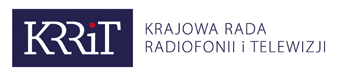 Oświadczenie Przewodniczącego KRRiTz dnia 8 września 2011 rokuw sprawie kontrowersji wokół rozprowadzania przez polskich operatorów programu RTL posiadającego licencję na transmisję walki bokserskiej Witalija Kliczko i Tomasza AdamkaW związku z niejasnościami, dotyczącymi możliwości darmowego obejrzenia walki Adamek – Kliczko przez widzów korzystających z sieci telewizji kablowych informuję, że obowiązkiem nadawcy jest szczególna dbałość o dostęp widza do programu, tym bardziej jeśli jest to program niekodowany. Z ustawy o radiofonii i telewizji wynika, że operator nie ma prawa dokonywania zmian w rozprowadzanym programie, chyba że nadawca powiadomi go o konieczności dokonania takich zmian  i wyrazi na nie zgodę.Przewodniczący Krajowej Rady Radiofonii i TelewizjiJan Dworak